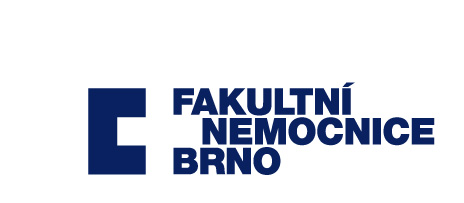 								FN Brno		 					smlouva č. NA/3228/2019/CeDodatek č. 5ke smlouvě o nájmu nebytových prostor a umístění nápojových automatů a automatů na kouskové zboží ze dne 28. 11. 2019I.Smluvní stranyFakultní nemocnice Brnose sídlem Jihlavská 20, 625 00 Brno zastoupená XXXIČO: 65269705DIČ: CZ65269705bankovní spojení: XXX FN Brno je státní příspěvková organizace zřízená rozhodnutím Ministerstva zdravotnictví. Nemá zákonnou povinnost zápisu do obchodního rejstříku, je zapsána do živnostenského rejstříku vedeného Živnostenským úřadem města Brna.(dále jen „pronajímatel“)aDrinkmatic, s.r.o. se sídlem Husova 200/16, Brno-město, 602 00 Brnozastoupená: XXXIČO: 255 68 957DIČ: CZ25568957bankovní spojení: XXXzapsaná v obchodním rejstříku vedeném Krajským soudem v Brně, oddíl C, vložka 34398(dále jen „nájemce“)II.Předmět dodatkuSmluvní strany se dohodly na změně čl. II. odst. 1 smlouvy, který zní nově takto:„Pronajímatel má příslušnost hospodařit s majetkem, mezi který mimo jiné patří i nebytové prostory v areálu na pracovišti Nemocnice Bohunice a Porodnice na adrese Jihlavská 20, 625 00 Brno a na adrese Obilní trh 11, 602 00 Brno a na pracovišti Dětské nemocnice na adrese Černopolní 9, 613 00 Brno. Pronajímatel přenechává nájemci za úplatu nebytové prostory ve výměře odpovídající rozměrům nápojových automatů na teplé nápoje a automatů na kouskové zboží, za účelem instalace a následného provozování automatů, které jsou uvedeny v příloze č. 1: Přehled umístěných automatů této smlouvy a jsou její nedílnou součástí.“Příloha č. 1: Přehled umístěných automatů tvoří nedílnou součást tohoto dodatku.Článek IV. odst. 1 smlouvy zní nově takto:„Za užívání nebytových prostor je nájemce povinen platit smluvní nájemné ve výši 1 048 200,- Kč bez DPH/rok, tj. 87 350,- Kč bez DPH/měsíc stanovené takto: 25 ks nápojových automatů na teplé nápoje x 40 392,-Kč/automat/rok = 1 009 800,-Kč/rok8 ks automatů na kouskové zboží x 4 800,-Kč/automat/rok = 38 400,- Kč/rokK této částce bude připočtena zákonná sazba DPH dle příslušných právních předpisů.“Článek IV. odst. 5 zní nově takto:„5.1 Náklady za vodné a stočné, dodávku elektrické energie, likvidaci odpadů a úklid bude nájemce hradit takto:Nápojové automaty na teplé nápojevodné a stočné………5 691,36 Kč bez DPH/rok, tj…….………474,28 Kč bez DPH/měsícelektrická energie….....56 148,- Kč bez DPH/rok, tj………… 4 679,- Kč bez DPH/měsícúklid………………….124 218,- Kč bez DPH/rok, tj……… 10 351,50 Kč bez DPH/měsíclikvidace odpadů ..….50 418,- Kč bez DPH/rok, tj……..….. 4 201,50 Kč bez DPH/měsíccelkem 236 475,36 Kč bez DPH/rok, tj. 19 706,- Kč/měsíc bez DPH (zaokrouhleno)5.2 Automaty na kouskové zbožíelektrická energie………………………………………………..18 499,92 Kč/rok bez DPHúklid a likvidace odpadů ………………………………………..48 000,- Kč/rok bez DPHcelkem …………………………………………………………   66 499,92 Kč/rok bez DPH,tj. 5 542,- Kč/měsíc bez DPH (zaokrouhleno).Služby spojené s nájmem budou účtovány se zákonnou sazbou DPH podle příslušných právních předpisů.“Ostatní ustanovení smlouvy zůstávají beze změny.III. Závěrečná ustanoveníTento dodatek nabývá platnosti dnem podpisu oběma smluvními stranami a účinnosti dnem 1. 1. 2024. Nabude-li tento dodatek účinnosti dnem uveřejnění v registru smluv v souladu se zákonem č. 340/2015 Sb., o registru smluv, pak se smluvní strany výslovně dohodly, že ujednání tohoto dodatku se použijí i na právní poměry vzniklé mezi smluvními stranami tohoto dodatku od 1. 1. 2024 do okamžiku nabytí účinnosti tohoto dodatku dle registru smluv.Tento dodatek je sepsán ve dvou vyhotoveních, z nichž každá smluvní strana obdrží jedno. Tento dodatek byl sepsán podle svobodné, vážné a pravé vůle obou smluvních stran, nikoli v tísni nebo za nápadně nevýhodných podmínek pro některou ze smluvních stran. Na důkaz toho připojují smluvní strany své vlastnoruční podpisy.V Brně dne_________________________				__________________________za pronajímatele						za nájemce